Key Stage 3 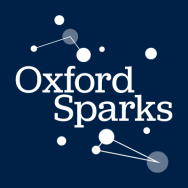 Fossil findings Key Stage 3 Fossil findingsKey Stage 3 Fossil findings	Key Stage 3 Fossil findingsHuman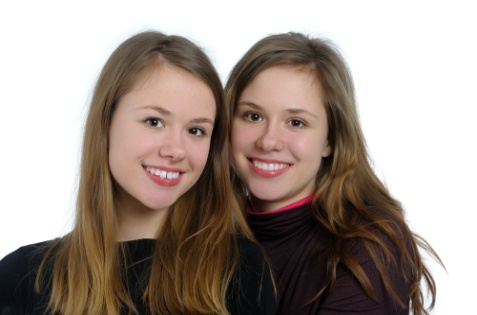 Shark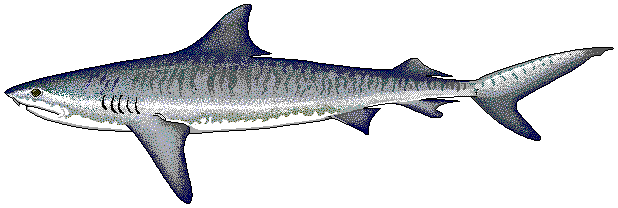 Bat 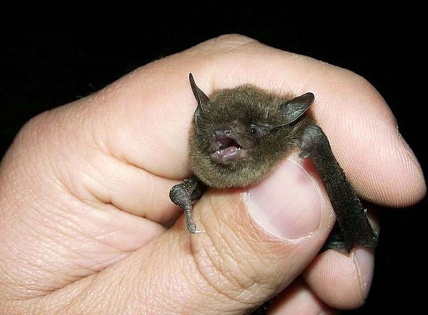 Crocodile 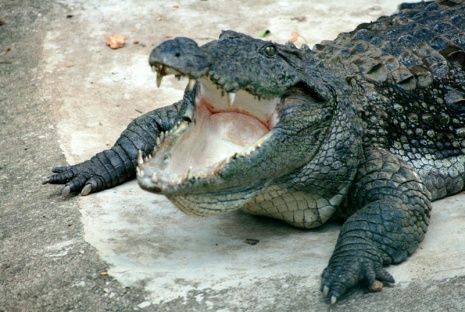 Toucan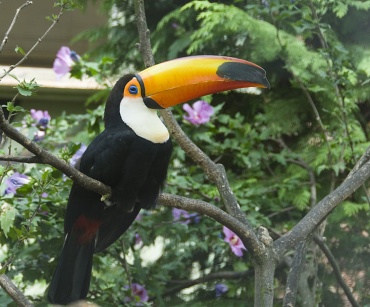  Dolphin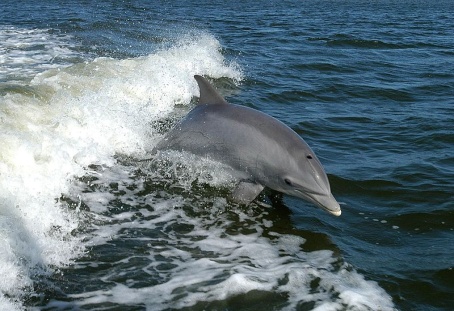  Tuna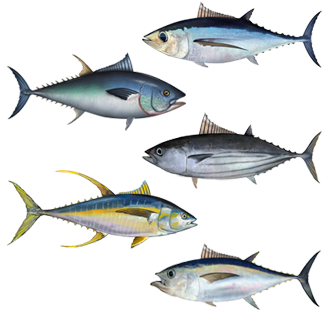 Frog 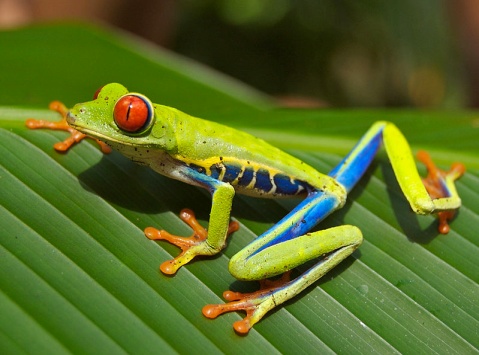  Turtle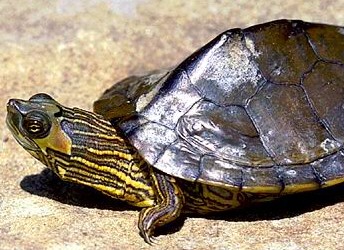 Newt 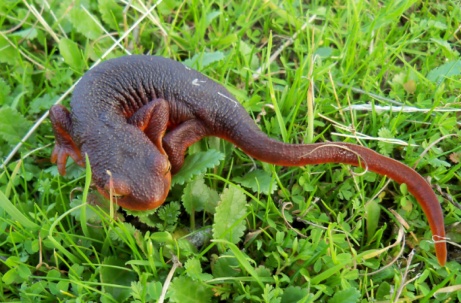 Penguin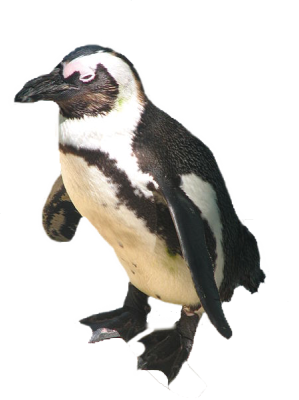 Iguana 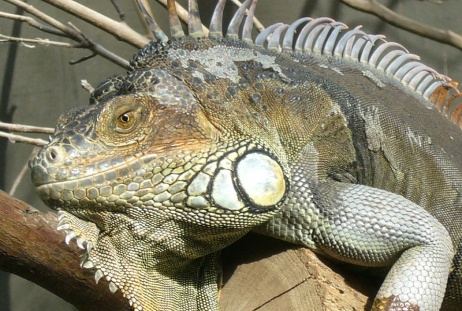 Pangolin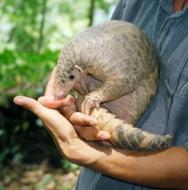 Axolotl 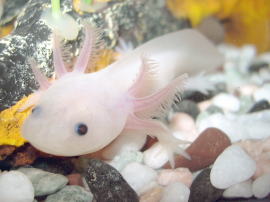 Seahorse 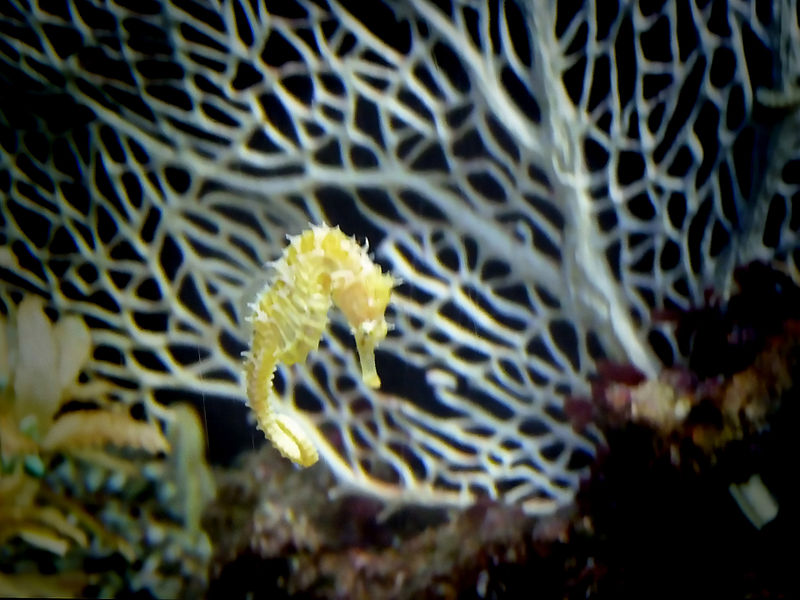  Platypus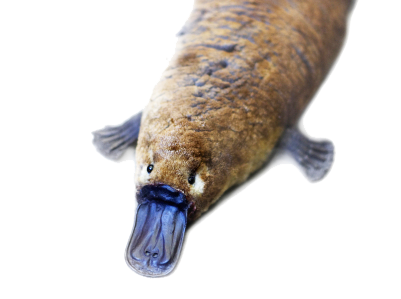 Kiwi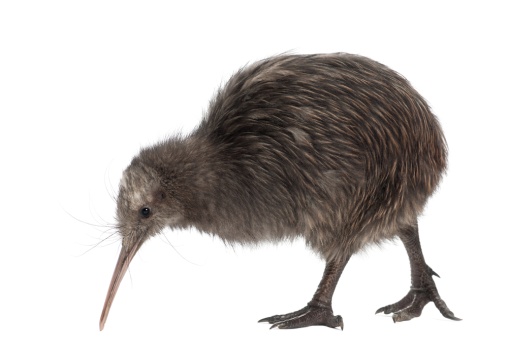 Tarsier 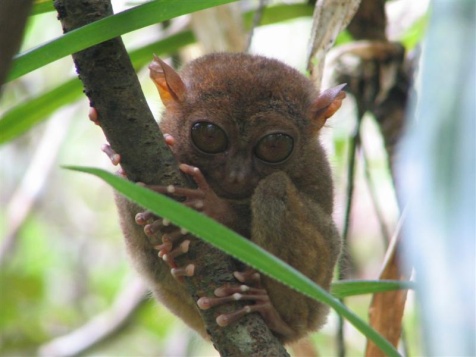  Eel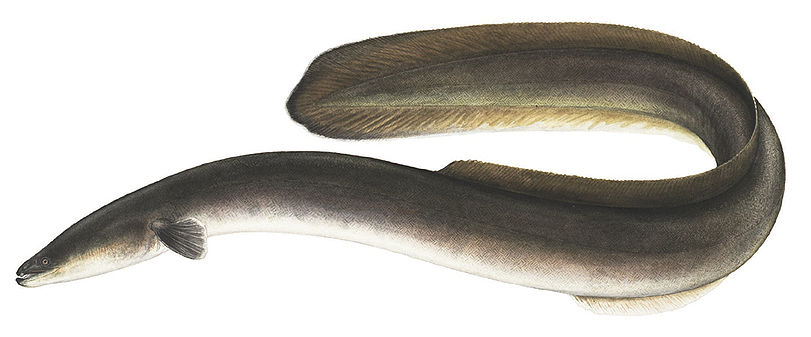  Slowworm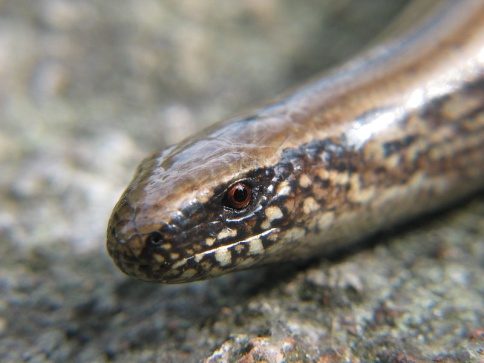 Plesiosaur 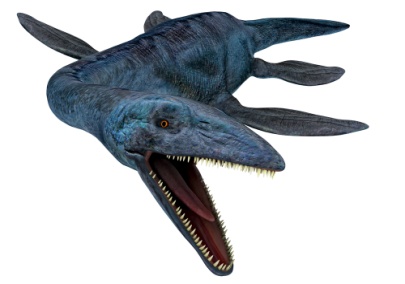 Dodo 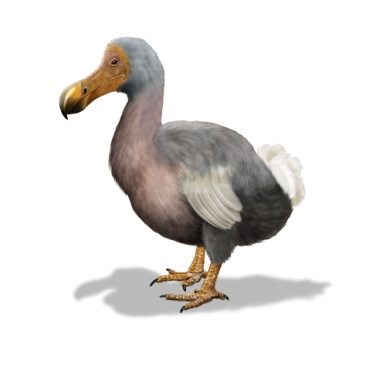 Mononykus 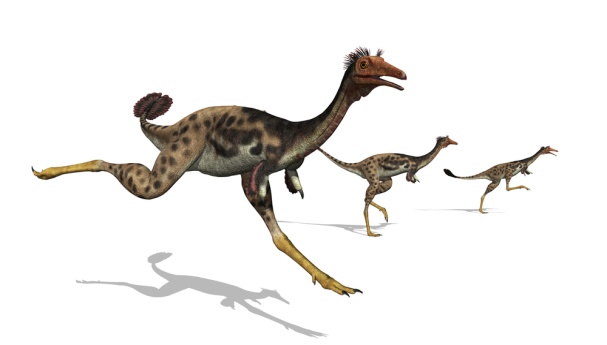 Platybelodon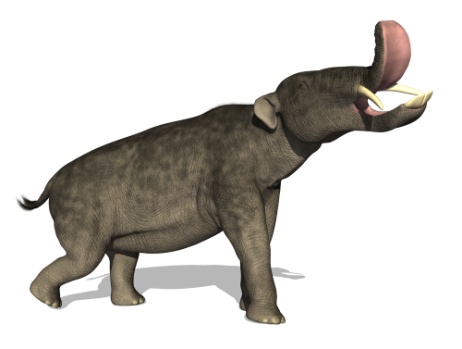 Pteranodon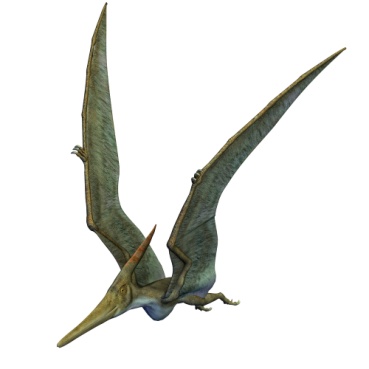 Mesosaurus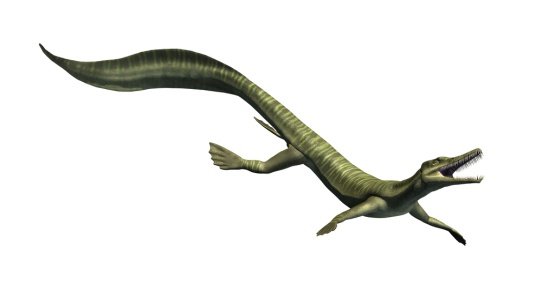 Tyrannosaurus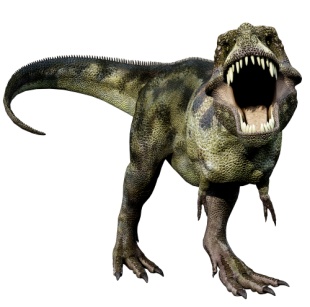 Quagga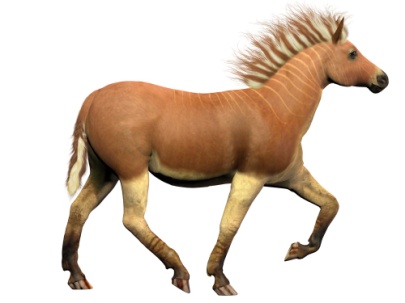 Megalodon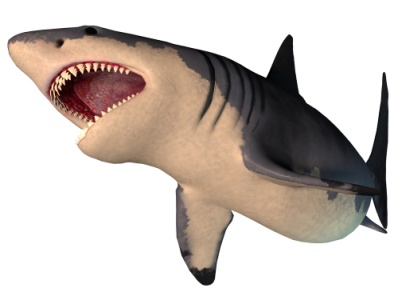 Smilodon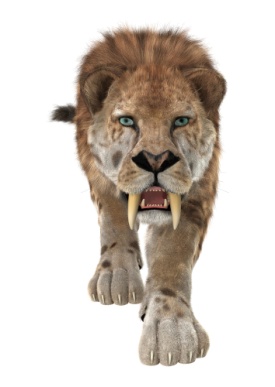  Dimetrodon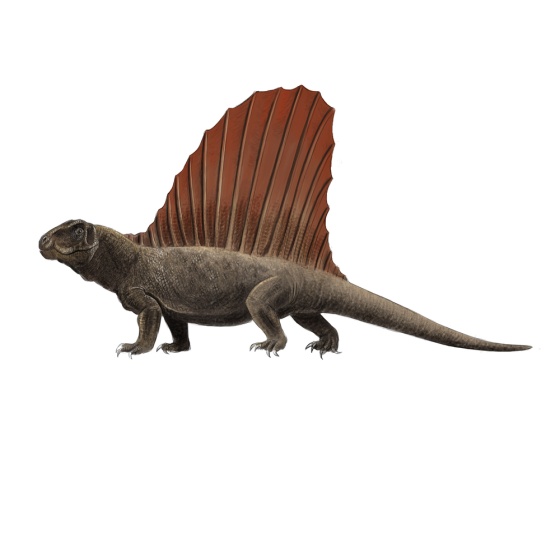 Utahraptor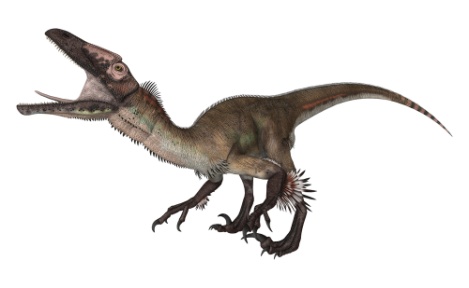 